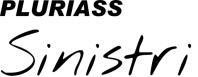 TELEFONO 0321 629208Denuncia di Infortunio e/o dannoDENOMINAZIONE ISTITUTO SCOLASTICO CONTRAENTEISTITUTO COMPRENSIVO SASSUOLO 1 CENTRO EST________________________________________________________________________________________________________Alunno          Docente            Altro     Classe____________Plesso__________________   *cognome e nome INFORTUNATO/DANNEGGIATO ____________________________________________________________ *data/luogo di nascita ______________________________________________ CODICE FISCALE_______________________*cognome e nome GENITORE____________________________________________CODICE FISCALE________________________*domicilio: via______________________________________________________________________cap___________ *comune:_________________________________________________________________________ Prov:__________ *telefono_____________________________________________e-mail__________________________________________ *data dell’infortunio: giorno______________ mese___________ anno___________ ORA_____________*durante quale attività scolastica:________________________________________________________________________*luogo dell’infortunio:__________________________________________________________________________________*come è avvenuto l’infortunio o il danno (brevemente): ____________________________________________________________________________________________________    ________________________________________________________________________________________________________________________________________________________________________________________________________   *danni, lesioni o altre conseguenze:_______________________________________________________________________          ____________________________________________________________________________________________________*denuncianti (Pers.addetto alla vigilanza o altri):_______________________________________________________________________________________________________________________________________________________________*prime cure prestate da Pronto Soccorso di:________________________________________________________________           *oppure da:__________________________________________________________________________________________*l’infortunato è stato ricoverato in Ospedale? Se sì, località:___________________________________________________SI AUTORIZZA L’USO DEI DATI QUI PRESENTI NEL RISPETTO DELLA NORMATIVA VIGENTE art. 13 del Regolamento (UE) 2016/679 del 27/04/16 e successive modificazioni e integrazioniTimbro Scuola____________________________